Anexa   Termeni şiCondiţii de Livrare*Achiziția „MOBILIER SALĂ INSTRUIRE(poziția 5 din Planul de achiziții (v.5) nr. 17917/24.05.2023)Proiect:ROSE 119/SGU/PV/II - „Școala de vară Junior Designer – CREATIVE”Beneficiar:Universitatea Tehnică „Gheorghe Asachi” din IașiOfertant: ____________________1.	Oferta de preț[a se completa de către Ofertant]2.	Preţ fix:Preţul indicat mai sus este ferm şi fix şi nu poate fi modificat pe durata executării contractului.3.	Grafic de livrare:Livrarea se efectuează în cel mult 30 zile de la semnarea Contractului / Notei de Comanda, la destinația finală indicată, conform următorului grafic: [a se completa de către Ofertant]4.	Platafacturii se va efectua în lei, 100% la livrarea efectivă a produselor la destinaţia finală indicată, pe baza facturii Furnizorului şi a procesului - verbal de recepţie, conform Graficului de livrare.5.	Garanţie: Bunurile oferite vor fi acoperite de garanţia producătorului cel puţin 24 de luni de la data livrării către Beneficiar. Vă rugăm să menţionaţi perioada de garanţieşi termenii garanţiei, în detaliu.6.	Instrucţiuni de ambalare:  		Furnizorul va asigura ambalarea produselor pentru a împiedica avarierea sau deteriorarea lor în timpul transportului către destinaţia finală. 7. 	Specificaţii Tehnice:- Toate produsele trebuie să fie noi, neutilizate. - Specificațiile tehnice enumerate mai jos sunt considerate ca fiind minimul necesar pentru oferta ce urmează să fie evaluată ca fiind conformă. Nerespectarea acestor cerințe minime poate duce la respingerea ofertei ca fiind punct din punct de vedere tehnic neconformă. Cu toate acestea, niciun beneficiu nu va fi acordat produselor care depășesc cerințele minime. - Specificațiile tehnice solicitate care indică o anumită origine, sursă, producție, procese speciale, o marcă, un brevet de invenție sau a unei licențe de fabricație sunt doar pentru identificarea ușoară a tipului de produs și nu au ca efect favorizarea sau eliminarea anumitor operatori economici sau anumite produse. Aceste specificații vor fi considerate ca fiind cu mențiunea "sau echivalent".Valabilitatea ofertei este de ____ zile [a se completa de cătreOfertant] de la termenul limită de depunere al ofertei, in corelatie cu cerinta de la punctul 7 din cadrul Invitatiei de participare. NUMELE OFERTANTULUI_____________________Semnătură autorizată___________________________Locul:Data:Imaginile produselor au doar caracter orientativ:Nr. crt.(1)Denumirea produselor(2)Cant.(3)Preț unitar(4)Valoare totală fără TVA(5=3*4)TVA(6=5* %TVA)Valoare totalăcu TVA(7=5+6)MOBILIER SALĂ INSTRUIRE (compus din:masă – 26 buc.; scaun - 51 buc)MOBILIER SALĂ INSTRUIRE (compus din:masă – 26 buc.; scaun - 51 buc)MOBILIER SALĂ INSTRUIRE (compus din:masă – 26 buc.; scaun - 51 buc)MOBILIER SALĂ INSTRUIRE (compus din:masă – 26 buc.; scaun - 51 buc)MOBILIER SALĂ INSTRUIRE (compus din:masă – 26 buc.; scaun - 51 buc)MOBILIER SALĂ INSTRUIRE (compus din:masă – 26 buc.; scaun - 51 buc)MOBILIER SALĂ INSTRUIRE (compus din:masă – 26 buc.; scaun - 51 buc)1.1Scaun511.2Masă26TOTALNr. crt.Denumirea produselorCant.Termen de livrareMOBILIER SALĂ INSTRUIRE (compus din:masă – 26 buc.; scaun - 51 buc)MOBILIER SALĂ INSTRUIRE (compus din:masă – 26 buc.; scaun - 51 buc)MOBILIER SALĂ INSTRUIRE (compus din:masă – 26 buc.; scaun - 51 buc)MOBILIER SALĂ INSTRUIRE (compus din:masă – 26 buc.; scaun - 51 buc)1.1Scaun251.2Masă13Nr. crt.A. Specificații tehnice solicitateB. Specificații tehnice ofertate[a se completa de către Ofertant]MOBILIER SALĂ INSTRUIREcompus din:masă – 26 buc.; scaun - 51 buc.MOBILIER SALĂ INSTRUIREcompus din:masă – 26 buc.; scaun - 51 buc.1.1Denumire produs: MasăDescriere generală: masă modulară, din PAL melaminat, cant ABSMarca / modelul produsuluiDescriere generală1.1Detalii specifice şi standarde tehnice minim acceptate de către Beneficiar:Material: corp din PAL melaminat, grosime 18 mm, cant ABS cu grosime 2 mm la blat, picioare metalice cromate. Construcție: masă realizată din 2 module trapezoidale, detașabile, lipite în oglindă pe baza mare; modulul are forma unui trapez cu baza mică și cele 2 laturi fiecare cu lungimi de  800 mm si baza mare cu lungimea de 1600 mm; fiecare modul se sprijină pe 4 picioare metalice cromate cu înălțimea de 720 mm fixate cu flanșă de blat; cele 2 module sunt fixate între ele cu sistem de prindere detașabilă came.Culoare: blat culoare stejar Bardolinonatur sau echivalent, picioare metalice cromate.Accesorii: picioarele prevăzute cu tălpi de protecție pentru pardoseală.Standarde: toate materialele și accesoriile utilizate vor fi in conformitate cu standardele în vigoare.Detaliile specifice şi standardele tehnice ale produsului ofertat1.1Parametrii de funcţionare minim acceptaţi de către BeneficiarRegim de utilizare: asamblare modulară demontabilă pentru posibilitatea amplasării în diverse configurații în spații destinate pentru activități didactice intense, material cu suprafață rezistentă la zgâriere și frecare medii.Conformitate:caracterisiticile dimensionale ale produsului propus vor fi marcate pe un desen / schiță anexat.Cerințe de întreținere: rezistență la agenți de curățare și întreținere uzuali.Garantie: minim 24 luni.Notă: vor fi incluse proiectarea, materialele și accesoriile, execuția, transportul și montajul la locația beneficiarului.Parametrii de funcţionare ai produsului ofertat1.2Denumire produs: ScaunDescriere generală: scaun pentru sali de curs / conferințe, cu cadru metalic rigid, tapițerie din stofă.Marca / modelul produsuluiDescriere generală1.2Detalii specifice şi standarde tehnice minim acceptate de către Beneficiar:Elemente constructive: cadru rigid tubular, finisat prin cromare; tapițerie șezut, spătar și brațe din stofă; sarcina portantă minim 115 kg; picioarele prevăzute cu protecție pentru pardoseală.Gamă de culori: maro.Dimensiuni: lățime șezut 45 - 55 cm, adâncime șezut 40 - 50 cm, înălțime șezut 40 - 45 cm, lățime totală 60 cm, adâncime totală 60 cm, înălțime totală 80-90 cm.Standarde: toate materialele și accesoriile vor fi in conformitate cu standardele în vigoare.Detaliile specifice şi standardele tehnice ale produsului ofertat1.2Parametrii de funcţionare minim acceptaţi de către BeneficiarRegim de utilizare: activități didactice intense; tapițerie cu rezistență mare la frecare.Conformitate:caracterisiticile dimensionale ale produsului propus vor fi marcate pe un desen / schiță anexat.Cerințe de întreținere: rezistență la agenți de curățare și întreținere uzuali.Garantie: minim 24 luni.Notă: sunt incluse transportul și montajul la locația beneficiarului.Parametrii de funcţionare ai produsului ofertatGaranție: minim 24 luni pentru toate produsele.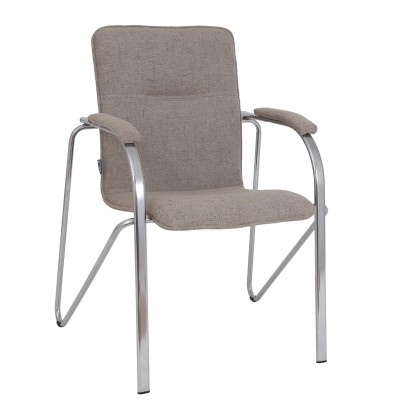 